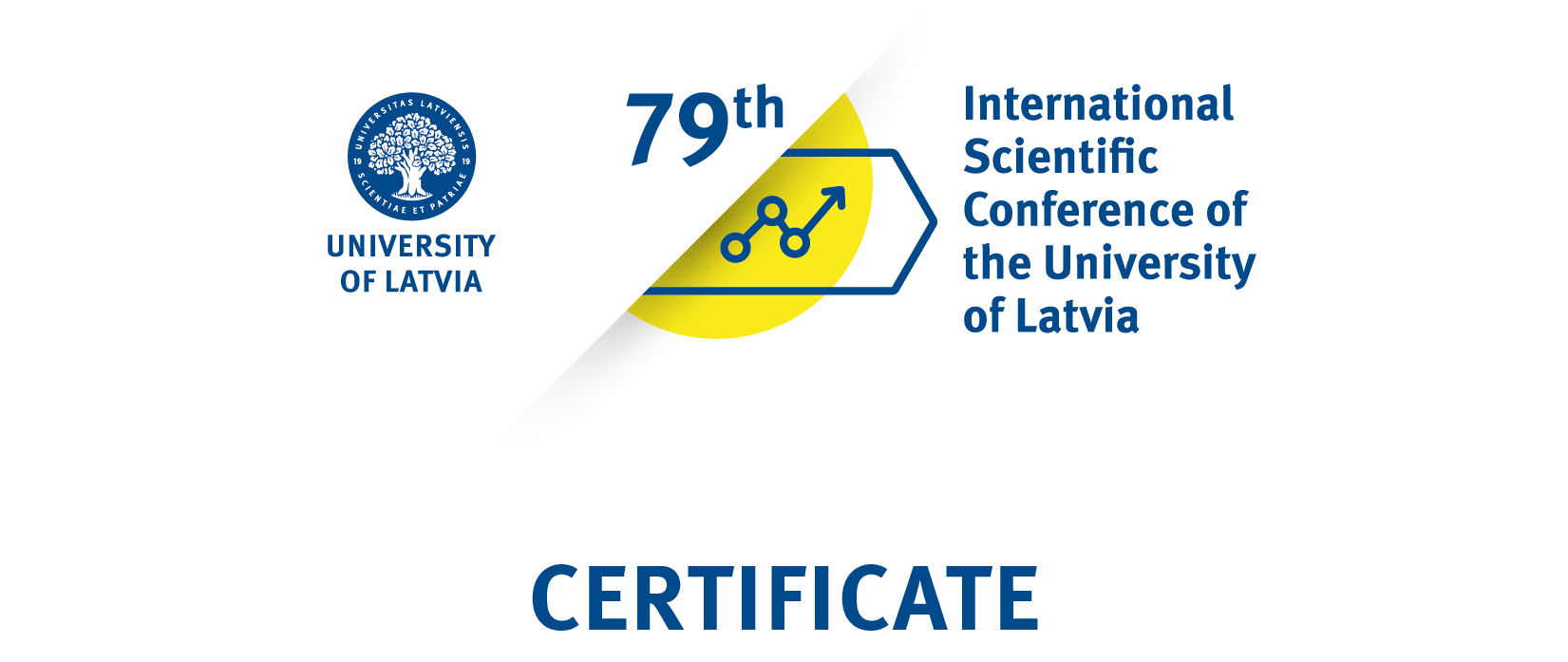 Name Surnameparticipated with the report“Name of the report”in the 79th International Scientific Conference of the ULsection „Name of the section”work in (date)Section Chair:Name Surname